Western Australia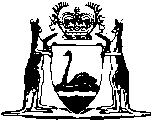 Imperial Acts Adopting Act 1839Compare between:[29 Apr 1970, 00-b0-02] and [15 Dec 2003, 00-c0-05]Western AustraliaImperial Acts Adopting Act 1839An Act for adopting and applying certain Acts of the Parliament of the United Kingdom passed in the first year of the reign of Her present Majesty, in the Colony of Western Australia, in like manner as other Laws of England are applied therein.PreambleWhereas certain Acts of the Parliament of the United Kingdom were passed in the first year of the reign of Her present Majesty Queen Victoria, intituled respectively,1 Vic. c.26	1.	An Act for the amendment of the Laws with respect to Wills.	[The Imperial Act adopted by this section is affected by No. 20 of 1941.] 1 Vic. c.84	*2.	An Act to abolish the punishment of Death in cases of Forgery.	(Partly repealed by 29 Vic., No. 5.)	* 3. 	An Act to amend the Laws relating to Offences against the Person.	* 4. 	An Act to amend the Laws relating to Burglary and stealing in a Dwelling-house.	* 5. 	An Act to amend the Laws relating to Robbery and stealing from the Person.	* 6. 	An Act to amend certain Acts relating to the crime of Piracy.	* 7. 	An Act to amend the Laws relating to burning or destroying Buildings and Ships.1 Vic. c.90	* 8. 	An Act to amend the Law relative to Offences punishable by Transportation.	(Partly repealed by 29 Vic., No. 5)1 Vic. c.91	9. 	An Act for abolishing the punishment of Death in certain cases.		It is expedient to adopt the within-named Acts.		And whereas it is expedient to adopt and apply the said recited Acts or Parliament in the Colony of Western Australia: Be it therefore enacted by His Excellency the Governor of Western Australia, by and with the advice and consent of the Legislative Council thereof, that the said recited Acts of Parliament, and each and every clause, provision, and enactment therein respectively contained, shall be and the same are and is hereby adopted and directed to be applied immediately in the administration of justice, save and except the `Act for the Amendment of the Laws with respect to Wills,’ which said Act shall not be considered to commence and take effect in this Colony until the expiration of three months from the date of the passing of this Act.		This Act may be cited as the Imperial Acts Adopting Act 1839.	[Inserted by No. 10 of 1970 s.3.] 	[Acts marked thus * are repealed either in whole or in portion by 24 & 25 Vic., cap. 95 (Imp.) q.v. That repeal is adopted in this Colony with qualifications by 29 Vic., No. 5, q.v. ]Notes1. 	This is a compilation of the Imperial Acts Adopting Act 1839 and includes all amendments effected by the other Acts referred to in the following Table.Compilation tableShort titleNumber and yearAssentCommencementImperial Acts Adopting Act 18392 Vict., No. 1 (1839)4 Apr 18394 Apr 1839Statute Law Revision Act 1970 
(section 3)10 of 197029 Apr 197029 Apr 1970